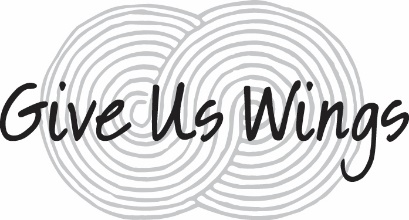 Records Retention Policy1. Retention Schedule2. Electronic Documents and Records.Electronic documents will be retained as if they were paper documents.  Therefore, any electronic files that fall into one of the document types on the above schedule will be maintained for the appropriate amount of time. If a user has sufficient reason to keep an e-mail message, the message should be printed in hard copy and kept in the appropriate file or moved to an “archive” computer file folder. Backup and recovery methods will be tested on a regular basis.3. Emergency Planning.Give Us Wings’ records will be stored in a safe, secure, and accessible manner. Documents and financial files that are essential to keeping Give Us Wings operating in an emergency will be duplicated or backed up at least every week.4. Document Destruction.The executive director is responsible for the ongoing process of identifying its records, which have met the required retention period, and overseeing their destruction.  Destruction of financial and personnel-related documents will be accomplished by shredding. The organization will review its documents on file once per year, in the first quarter of the year, and will destroy records and documents that have surpassed their retention period.Document destruction will be suspended immediately, upon any indication of an official government investigation or when a lawsuit is filed or appears imminent. Destruction will be reinstated upon conclusion of the official government investigation or the resolution of the imminent or filed lawsuit.5. Compliance.Failure on the part of employees to follow this policy can result in possible civil and criminal sanctions against Give Us Wings and its employees and possible disciplinary action against responsible individuals. The executive director and board chair will periodically review these procedures with legal counsel or Give Us Wings’ certified public accountant to ensure that they are in compliance with new or revised regulations.File CategoryItemRetention PeriodCorporate RecordsBylaws and Articles of IncorporationPermanentCorporate resolutionsPermanentBoard and committee meeting agendas and minutesminutesPermanentConflict-of-interest disclosure forms4 yearsFinance and AdministrationFinancial statements (audited)PermanentAuditor management letters7 yearsPayroll records7 yearsCheck register and checks7 yearsBank deposits and statements7 yearsChart of accounts7 yearsGeneral ledgers and journals (includes bank reconciliations)7 yearsInvestment performance reports7 yearsEquipment files and maintenance records7 years after dispositionContracts and agreements7 years after all obligations endCorrespondence — general3 yearsInsurance RecordsPolicies — occurrence typePermanentPolicies — claims-made typePermanentAccident reports7 yearsSafety (OSHA) reports7 yearsClaims (after settlement)7 yearsGroup disability records7 years after end of benefitsReal EstateDeedsPermanentLeases (expired)7 years after all obligations endMortgages, security agreements7 years after all obligations endTaxIRS exemption determination and related correspondencePermanentIRS Form 990sPermanentIRS Form 1023 (Application for Tax Exemption)IRS Form 5768 (“501H Election”)Charitable Organizations Registration Statements (filed with Minnesota Attorney General)PermanentPermanent7 yearsHuman ResourcesEmployee personnel files7 years after employment endsRetirement plan benefits (plan descriptions, plan documents)PermanentEmployee handbooksPermanentWorkers comp claims (after settlement)7 yearsEmployee orientation and training materials7 years after use endsEmployment applications3 yearsIRS Form I-9 (store separate from personnel file)Greater of 1 year after end of service, or three yearsWithholding tax statements7 yearsTimecards3 yearsTechnologySoftware licenses and support agreements7 years after all obligations end